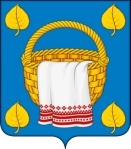 СОВЕТ НАРОДНЫХ ДЕПУТАТОВЛИПЧАНСКОГО СЕЛЬСКОГО ПОСЕЛЕНИЯБОГУЧАРСКОГО МУНИЦИПАЛЬНОГО РАЙОНАВОРОНЕЖСКОЙ ОБЛАСТИРЕШЕНИЕот «03» ноября 2020 г. № 17с. ЛипчанкаО внесении изменений в решение Совета народных депутатов Липчанского сельского поселения от 27.02.2020 № 291 «Об оплате труда служащих, замещающих должности, не относящиеся к должностям муниципальной службы органов местного самоуправления Липчанского сельского поселения Богучарского муниципального района»В соответствии с Федеральным законом от 06.10.2003 № 131-ФЗ «Об общих принципах организации местного самоуправления в Российской Федерации», Бюджетным кодексом Российской Федерации, постановлением Правительства Воронежской области от 18.08.2020 № 780 «О повышении (индексации) денежного вознаграждения, должностных окладов, окладов за классный чин, пенсии за выслугу лет (доплаты  к пенсии), ежемесячной денежной выплаты  к пенсии за выслугу лет»,  Уставом Липчанского сельского поселения в целях приведения нормативных правовых актов органов местного самоуправления в соответствии с действующим законодательством Совет народных депутатов Липчанского сельского поселения Богучарского муниципального района решил:1. Внести в решение Совета народных депутатов Липчанского сельского поселения Богучарского муниципального района Воронежской области от 27.02.2020 № 291  «Об оплате труда служащих, замещающих должности, не относящиеся к должностям муниципальной службы органов местного самоуправления Липчанского сельского поселения Богучарского муниципального района» следующие изменения:1.1. Приложение к Положению об оплате труда работников, замещающих должности, не являющиеся должностями муниципальной службы «Перечень должностей и размеры должностных окладов служащих, замещающих должности, не относящиеся к должностям муниципальной службы органов местного самоуправления Липчанского сельского поселения Богучарского муниципального района» изложить в следующей редакции:Переченьдолжностей и размеры должностных окладов служащих, замещающих должности, не относящиеся к должностям муниципальной службы органов местного самоуправления Липчанского сельского поселения Богучарского муниципального района2. Настоящее решение вступает в силу со дня его официального обнародования и распространяет свое действие на правоотношения, возникшие с 01.10.2020 года.3. Контроль за исполнением настоящего решения возложить на постоянную комиссию Совета народных депутатов Липчанского сельского поселения по бюджету, налогам, финансам и предпринимательству, аграрной политике, земельным отношениям, муниципальной собственности и охране окружающей среды (Гайдуков А.И.) и главу Липчанского сельского поселения Мамон В.Н.Глава Липчанского сельского поселенияБогучарского муниципального районаВоронежской области	В.Н. МамонНаименование должностейРазмер должностного оклада (рублей)Старший инспектор5075Уборщик служебных помещений4246